Submit Your Author Accepted Manuscript (AAM) to PsychArchives.org and Provide Early Access to Your ResearchThe Submission ID is required to link your Author Accepted Manuscript (AAM) to the announcement of your article on the journal website. Log into your journal account. You find the Submission ID on the “Submissions” page to the left of your submission’s title (see figure below).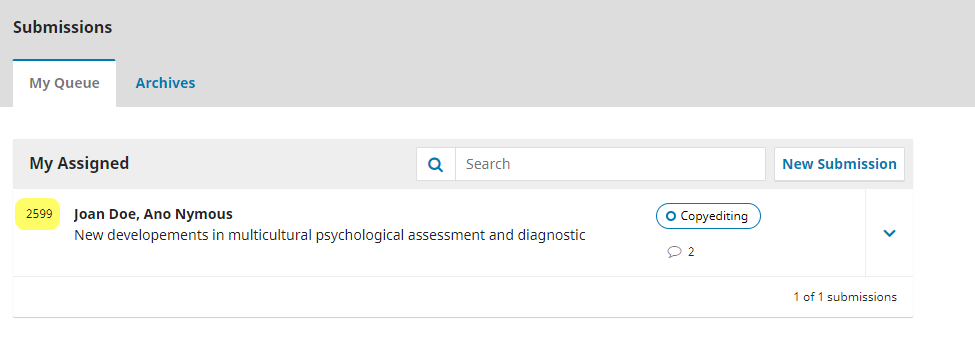 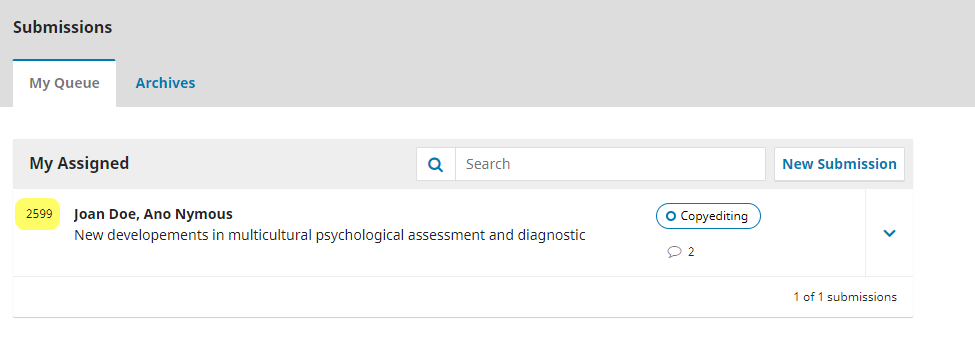 Authors of the PaperTitle of the PaperEnglish AbstractEnglish KeywordsKeywords, delimited by semicolonsFunding (optional)The following metadata will be added by PsychArchives (do not edit):Note: The DOI of this AAM will be different from the DOI of the final article version!Already published related documents and supplementary materials:According to PsychOpen GOLD policy, these resources must be publicly available (open access)!Preprint (if any)DOI/URL of preprintStage 1 manuscript (for Registered Reports only)DOI/URL of Stage 1 manuscriptPreregistration (if any)DOI/URL of preregistrationOther supplementary materials (e.g., data, research material, scripts) (if any)DOI(s)/URL(s) of supplementary materialsRelated documents that have not yet been published will be submitted to PsychArchives.org during article production and published along with the final article version.AGREEMENTBy sending the “Author Accepted Manuscript” (AAM) version of the article indicated above topsycharchives-submission@leibniz-psychology.orgI confirm that (a) all information provided above is accurate and (b) I accept the “PsychArchives Terms of Use” (URL:  https://www.psycharchives.org/en/about#terms).Note: Once the AAM has been published, you can no longer change the file. However, you may upload a new version, leaving the previous version(s) publicly visible.Next steps:Prepare a de-anonymized, clean version of the accepted manuscript: add all author names and affiliations (one per author), remove comments and highlighting, accept all tracked changes, and include all figures, tables, etc. 
Note: The required file format for your AAM is PDF, preferably as PDF/A, a PDF version designed for archiving of electronic documents. If your manuscript is in MS Word format do the following:• Choose Save or Save As• Change the Save as type to PDF • Click on Options• Check the PDF/A compliant box under PDF options and click OK• Click SaveSend (a) the completed AAM form and (b) the AAM document to:
psycharchives-submission@leibniz-psychology.org (Subject: AAM PsychOpenGOLD).Journal:Journal name goes hereSubmission ID:nnnn [see below how to find the Submission ID]Doe, Joan; Smith, JohnTitle goes hereAbstract goes hereKeyword; Keyword; Keyword; Keyword; Keyword; Funding goes hereLicense:CC-BY 4.0 (URL: https://creativecommons.org/licenses/by/4.0/ )Review status:ReviewedPublication status:Accepted VersionDOI:[DOI]Type in 'AGREED' to accept PsychArchives Terms of Use: